民商　なんでも相談会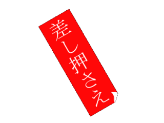 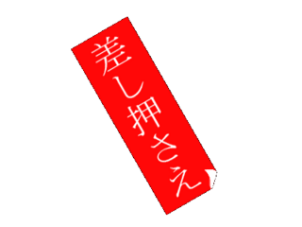 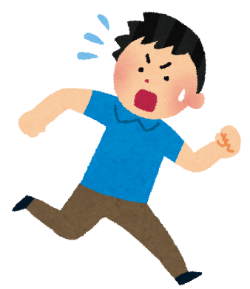 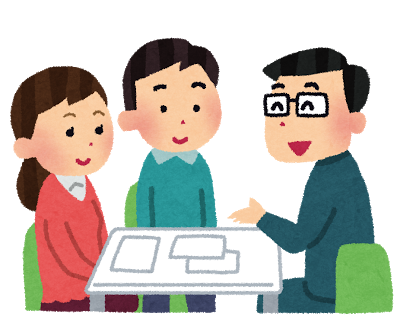 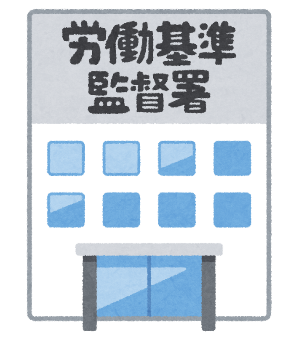 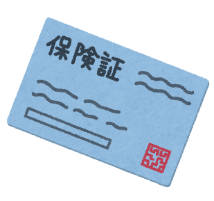 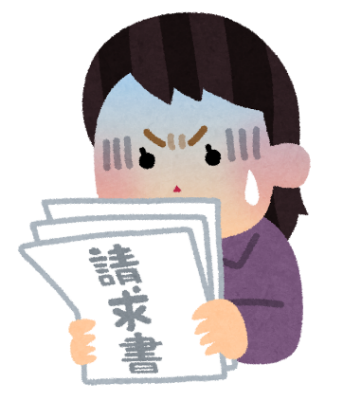 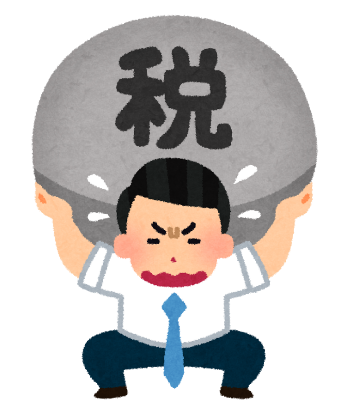 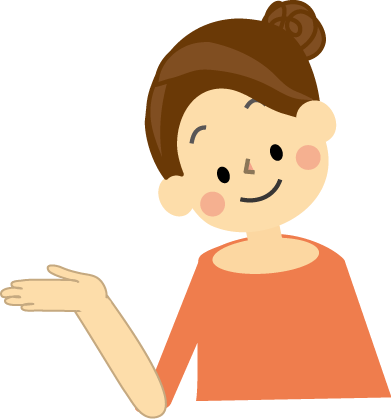 新発田民主商工会新発田市豊町2-3-3電話　0254-22-4390お気軽にお電話ください